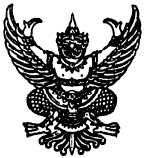 บันทึกข้อความส่วนราชการ โรงเรียนเซไลวิทยาคม อำเภอวังสะพุง จังหวัดเลยที่                   วันที่  เรื่อง  ขอเชิญประชุม